February 1, 2009 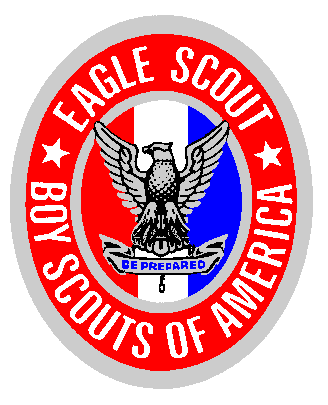 President and Mrs. Barack ObamaThe White House Greetings OfficeSend requests via fax to:202-395-1232President and Mrs. Barack Obama: My name is Dennis Walker, a volunteer and proud father of two Eagle Scouts within the Hawkeye Area Council, Boy Scouts of America. This letter is to ask for your assistance in recognizing the achievements and service of Brandon Allan Walker, a resident of this community and a member of Troop 766. Would you please be so kind as to send  a letter of greeting, along with any other items you wished to be presented to him during a recognition ceremony to be held on February 15, 2009?  ’s Eagle Project consisted of planting and landscaping 64 trees around the new .Please address your letter and recognitions to Eagle Scout Brandon Walker, in care of the following address. All of the recognitions and letters will be compiled, placed in a binder or other suitable keepsake, and after they are read, will be displayed during this special occasion for . Brandon Allan WalkerThank you very much for taking time from your extremely busy work schedule to help this community and this unit recognize the personal achievement and service of Eagle Scout Brandon Walker.Sincerely, Dennis J WalkerScoutmaster Troop 766djw1998v@gmail.com 